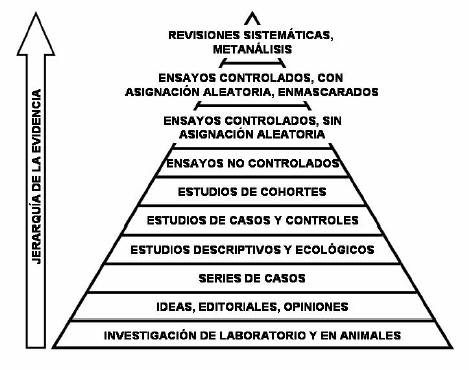 ESTUDIOESTUDIO AL QUE PERTENECECRITERIOS DE VALIDEZFORMULASSESGOS MAS COMUNESCOHORTEEs un tipo de estudio observacional, Prospectivos.La decisión de incluir o excluir a determinados sujetos de la población de estudio dependerá de la exposición y del resultado que interesa, así como de la medida en que se influye sobre la heterogeneidad al restringir la admisión a ciertos grupos.La exposición y las covariables en estudio pueden ser dependientes del tiempo, por lo que es necesario considerar los factores por los cuales el nivel de exposición varía con el tiempo, así como variación de tasas y la posibilidad de que los confusores y modificadores de efecto varíen en el tiempo.-Sesgos de confusión -Sesgos de selección-Sesgos de información-Sesgos de clasificación no diferencialPRUEBAS DIAGNOSTICASensayos clínicos o estudios comparativos no experimentalesUna PD requiere Validez, reproductividad y seguridad.El estudio debe incluir el espectro de pacientes más parecido posible al que se pretende aplicar la prueba (por ejemplo, incluyendo pacientes con distintos grados de severidad). Un sesgo muy frecuente  consiste en comparar la prueba en pacientes que se sabe tienen la enfermedad y en individuos que no la tienen.Enmascaramiento en la interpretación de las pruebas. La prueba a estudio debe valorarse sin conocer los resultados de la prueba de referencia y viceversa. CASOS Y CONTROLESEstudios retrospectivosSelección de los casosDeben representar adecuadamente la historia natural de la enfermedad,Idealmente, seleccionar todos los casos de una población determinada. Todos los sujetos portadores de la enfermedad deben tener igual probabilidad de ser escogido.Selección de controles
Las condiciones generales más relevantes para la selección de los controles son las siguientes:Deben provenir de la misma población de la cual fueron seleccionados los casos,Con la misma probabilidad de exposición que la de los sujetos caso.Exposición comparable en relación con otros atributos generales de la población control.Mas de un sujeto control puede ser escogido con relación a cada caso.RM =-Sesgos de selección -Sesgo de selección tipo Berkson-Sesgos de Neyman-Sesgos de memoria